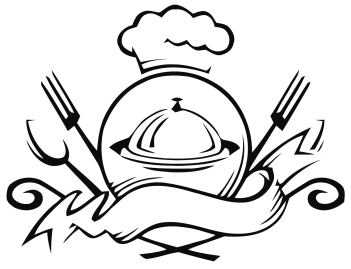 ЯслиЯслиСадЗАВТРАК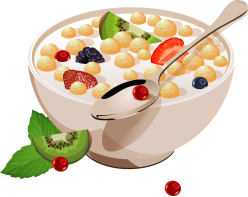 ЗАВТРАКЗАВТРАКЗАВТРАККаша молочная гречневая жидкая150150180Кофейный напиток с молоком150150180Хлеб пшеничный йодированный303035Сыр 101012Масло (порциями)8810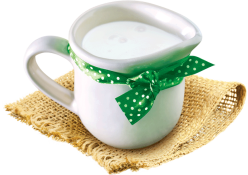 ВТОРОЙ ЗАВТРАКВТОРОЙ ЗАВТРАКВТОРОЙ ЗАВТРАКВТОРОЙ ЗАВТРАКСнежок 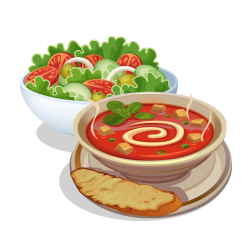 150150180ОБЕДОБЕДОБЕДОБЕДБульон с курой и гренкамиБульон с курой и гренками150/10/5180/15/5Гуляш из отварной говядины Гуляш из отварной говядины 6080Макароны отварныеМакароны отварные120140Компот из смеси сухофруктовКомпот из смеси сухофруктов150180Хлеб ржанойХлеб ржаной2538УПЛОТНЕННЫЙ ПОЛДНИКУПЛОТНЕННЫЙ ПОЛДНИКУПЛОТНЕННЫЙ ПОЛДНИКУПЛОТНЕННЫЙ ПОЛДНИККартофельное пюре100100120Помидор свежий303040Гуляш из рыбы7070Рыба запеченная70Хлеб пшеничный йодированный202035Чай с низким содержанием сахара150150180